Сумська міська радаVII СКЛИКАННЯ 		 СЕСІЯРІШЕННЯПро розроблення містобудівної  документації «Детальний план території по проспекту Курський для визначення планувальної структури розвитку північного промислового вузла у м. Суми (площею 22,0 га)» З метою уточнення положень генерального плану м. Суми,  визначення планувальної структури розвитку північного промислового вузла та параметрів забудови території на площі 22,0 га по проспекту Курський у м. Суми,   відповідно до статей 10, 19 Закону України «Про регулювання містобудівної діяльності», розділу ІV Порядку розроблення містобудівної документації, затвердженого наказом Міністерства регіонального розвитку, будівництва та житлово-комунального господарства України від 16.11.2011 № 290, керуючись статтею 25 Закону України «Про місцеве самоврядування в Україні», Сумська міська радаВИРІШИЛА:1.  Розробити містобудівну документацію «Детальний план території по проспекту Курський для визначення планувальної структури розвитку північного промислового вузла у м. Суми (площею 22,0 га)».2. Визначити замовником розроблення містобудівної документації, зазначеної в пункті першому цього рішення, управління архітектури та  містобудування Сумської міської ради (Кривцов А.В.).3. Управлінню архітектури та містобудування Сумської міської ради (Кривцов А.В.) здійснити заходи з організації розроблення проекту містобудівної  документації «Детальний план території по проспекту Курський для визначення планувальної структури розвитку північного промислового вузла у м. Суми (площею 22,0 га)» та проведення громадських слухань щодо врахування громадських інтересів до проекту даної містобудівної документації. 4. Фінансування робіт з розроблення детального плану здійснити за рахунок джерел не заборонених законодавством.         5. Це рішення набуває чинності з моменту оприлюднення на офіційному веб-сайті Сумської міської ради.Сумський міський голова              	                                                  О.М. ЛисенкоВиконавець: Бондаренко О.О.Ініціатор розгляду питання: Сумський міський голова Проект рішення підготовлено управлінням архітектури та містобудування Сумської міської ради.Доповідач: управління архітектури та містобудування Сумської міської ради.           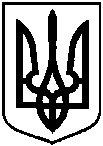 Проєктоприлюднено«___»_________ 20__ р.від __ ______ 20__ року № ____ – МРм. Суми